          Проєкт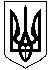 УКРАЇНАМАЛИНСЬКА МІСЬКА  РАДАЖИТОМИРСЬКОЇ ОБЛАСТІР І Ш Е Н Н ямалинської МІСЬКОЇ ради(         сесія восьмого скликання)від   лютого 2022 року №Про затвердження Програмирозвитку футболу на території Малинської міської територіальноїгромади на 2022-2025 роки З метою забезпечення реалізації першочергових та перспективних заходів для задоволення потреб громади Малинщини, спрямованих на зміцнення здоров’я, фізичного та духовного розвитку, розвитку масового спорту та спорту вищих досягнень, на виконання Закону України «Про фізичну культуру і спорт», відповідно до  статті 26 Закону України «Про місцеве самоврядування в Україні», міська рада ВИРІШИЛА:1.Затвердити Програму розвитку футболу на території Малинської міської територіальної громади на 2022-2025 роки (додається).   2. Фінансовому управлінню міської ради передбачити в межах фінансових можливостей кошти на реалізацію основних заходів, передбачених даною програмою.        3. Управлінням та відділам виконавчого комітету Малинської міської ради забезпечити виконання зазначених у Програмі заходів у повному обсязі.         4. Контроль за виконанням даного рішення покласти на постійну комісію  з гуманітарних питань.Міський голова                                                          Олександр СИТАЙЛО                   Віталій ЛУКАШЕНКООлександр ПАРШАКОВВіталій КОРОБЕЙНИК                                                                                   Додаток                                                                                              до рішення                                                                                                сесії       скликання                                                                                              від  Програмарозвитку футболу на території Малинської міської територіальної громади на 2022-2025 рокиІ. Програми розвитку футболу на території Малинської міської територіальної громади на 2022-2025 рокиПАСПОРТ ПРОГРАМИІІ.  Визначення проблеми, на розв’язання якої спрямована Програма, аналіз причин виникнення проблеми та обґрунтування необхідності її розв’язання шляхом розроблення і виконання ПрограмиФізична культура і спорт – невід’ємна частина виховного процесу дітей, молоді та повноцінного життя дорослого населення міста. Її основне призначення – зміцнення здоров’я, підвищення фізичних можливостей людини, забезпечення здорового способу життя.  Спорт - це динамічний рух уперед з використанням новітніх технологій і методів виховання, навчання та оздоровлення широких верств населення, фундамент успішного майбутнього. Футбол є основною складовою частиною спортивного життя суспільства, що сприяє збереженню і зміцненню здоров’я, розвитку фізичних здібностей та морально-вольових якостей людини, організації змістовного дозвілля.	У Малинській міській територіальній громаді футбол посідає провідні позиції, міцно увійшовши у життя населення громади. Цей найпопулярніший вид спорту охоплює усі верстви населення: ним займаються діти, молодь, ветерани, інваліди. Програма розвитку футболу на території Малинської міської територіальної громади на 2022-2025 роки ґрунтується на аналізі стану розвитку футболу в МТГ та враховує індикатори ефективності і ціннісні орієнтири, визначені Законом України ,,Про фізичну культуру і спорт”, Указом Президента України від 09 лютого 2016 року № 42/2016 ,,Про Національну стратегію з оздоровчої рухової активності в Україні на період до 2025 року ,,Рухова активність – здоровий спосіб життя – здорова нація”, враховуючи Постанову Верховної Ради України від 19 жовтня 2016 року № 1695-VIII ,,Про забезпечення сталого розвитку сфери фізичної культури і спорту в Україні в умовах децентралізації влади”. Футбол у нашій країні – це не просто спортивна гра, а соціальне явище, вкрай необхідне і корисне. Як соціальне явище, футбол відображає стан суспільства. Футбол значною мірою впливає на всі сторони життя людей – їх трудову діяльність, суспільні відносини, сферу споживання, дозвілля, освіту тощо. Футбол повинен бути одним з основних об'єктів нашої громади як один з фактор виховання молоді і оздоровлення всіх верств населення, і як фактор зростання авторитету серед громад області. Вкладаючи гроші у футбол, місцева влада виявляє турботу не тільки про виховання футбольної зміни, а й створює умови для виведення дітей і підлітків з вулиці. Заняття футболом комплексно впливають на розвиток фізіологічних можливостей організму і фізичних здібностей. Навіть початковий рівень занять футболом закладає базу для занять іншими видами спорту.        Проте наявна система розвитку футболу не в повній мірі відповідає потребам населення. Рівень залучення населення до участі у фізкультурно-оздоровчих та спортивно-масових заходах за місцем проживання, навчання, роботи та відпочинку є незовсім достатнім через обмежене фінансування. Зазначені недоліки не дають змоги в повному обсязі використовувати можливості футболу, як видовищного виду спорту. Виходячи із вищенаведеного, випливає необхідність у затверджені програмних підходів та визначення пріоритетних напрямків розвитку футболу, які могли б забезпечити ефективне функціонування галузі та її фінансування. Програма розвитку футболу та фінансування футбольних команд на території Малинської міської територіальної громади передбачає шляхи об’єднання зусиль органів виконавчої влади місцевого самоврядування у забезпеченні сприятливих умов для подальшого розвитку футболу.ІІІ. Мета  та завдання ПрограмиМетою Програми є впровадження серед широких верств населення здорового способу життя, забезпечення прогресивних змін у розвитку футболу в місті, що сприятиме фізичному та духовному розвитку громадян, досягненню більш високих спортивних результатів у районних, обласних, Всеукраїнських та міжнародних змаганнях.Завданнями Програми є:	- створення у громаді єдиної системи дитячо-юнацького, аматорського, жіночого та професіонального футболу для залучення широких верств населення до фізичного розвитку, зміцнення здоров`я через заняття футболом;	- поліпшення стану фізичної підготовленості та зміцнення здоров’я всіх верств населення;          - створення умов для впровадження футболу в округах громади;          - підвищення рівня підготовленості футболістів в командах;          - удосконалення системи підготовки ФК «Малин» та всіх команд громади;          - підвищення півня підготовленості всіх вікових груп для участі у змаганнях всіх рівнів;          - сприяння фізичного розвитку, зміцненню здоров’я, моральній та соціальній реабілітації;          - створення та розвиток клубної мережі футболу;          - впровадження нових організаційних форм пропаганди та розвитку футболу;          - підвищення рівня нормативно-правового, матеріально-технічного, фінансового, медичного та інформаційного забезпечення.ІV. Очікувані результати виконання Програми Виконання Програми дасть змогу забезпечити: - удосконалення системи підготовки футболістів для гідної участі у змаганнях регіонального та обласного рівня;  - розвиток ветеранського футболу та участь команд у регіональних та обласних чемпіонатах та турнірах; - формування моделі розвитку футболу шляхом об'єднання зусиль заінтересованих громадських, приватних організацій та широких верств населення;            - збільшення кількості населення, яке регулярно використовує футбол для проведення активного дозвілля та забезпечення здорового способу життя;           - підвищення авторитету Малинської міської територіальної громади серед громад області;            - збільшення ресурсного забезпечення розвитку футболу, залучення позабюджетних коштів, формування широкої мережі сучасних спортивних споруд.V. Заходи щодо реалізації Програми-  проведення та фінансова підтримка змагань, турнірів, чемпіонатів серед команд громади та області; - проведення турнірів приурочених до визначних дат та загальнодержавних свят; -  удосконалення системи підготовки футбольних команд на території Збаразької міської ради та організація їх участі у змаганнях регіонального та обласного значення; - забезпечення коштами на харчування гравців команд громади;- забезпечення виділення коштів на суддівство чемпіонатів; - забезпечення коштів на придбання паливно-мастильних матеріалів на виїзні міжрайонні та обласні чемпіонати;- забезпечення лікарськими засобами та виробами медичного призначення учасників спортивних заходів; - забезпечення нагород та сувенірною продукцією учасників змагань.                                   Принциповою особливістю механізму реалізації Програми є забезпечення її напрямків і заходів. VІ. Фінансове забезпечення Програми        Заходи Програми реалізуються за рахунок бюджету Малинської міської територіальної громади, суб’єктів підприємств усіх форм власності, громадських організацій, інвестиційних коштів, інших форм не заборонених законодавством. Виконання Програми в повному обсязі дасть змогу створити систему футболу в громаді, яка відповідатиме інтересам широких верств населення та  дозволить сприяти його розвитку на  подальші роки.Термін дії Програми: 2022-2025 рокиVІІ. Напрями діяльності і заходи ПрограмиVІІІ. Система координації та контролю за ходом виконання Програми розвитку футболу на території Малинської міської територіальної громади на 2022 - 2025 рокиУправління освіти, молоді, спорту та національно -патріотичного виховання є відповідальним виконавцем та забезпечує реалізацію заходів програми в повному обсязі та у визначені терміни. Основними функціями управління освіти, молоді, спорту та національно-патріотичного виховання в частині виконання заходів програми та контролю є: - координація виконання заходів Програми;- організація моніторингу реалізації заходів Програми;          - аналіз виконання програмних заходів;          - у разі необхідності, підготовка пропозицій та їх обґрунтування стосовно внесення змін і доповнень до Програми.Контроль та методичний супровід виконання Програми здійснює управління освіти, молоді, спорту та національно-патріотичного виховання виконавчого комітету Малинської міської ради.Секретар міської ради                                                     Василь МАЙСТРЕНКО1.Ініціатор розроблення ПрограмиУправління освіти, молоді, спорту та національно-патріотичного виховання виконавчого комітету Малинської міської ради2.Розробник ПрограмиУправління освіти, молоді, спорту та національно-патріотичного виховання виконавчого комітету Малинської міської ради3.Співрозробники Програми-4.Відповідальний виконавець ПрограмиУправління освіти, молоді, спорту та національно-патріотичного виховання виконавчого комітету Малинської міської ради5.Учасники реалізації ПрограмиУправління освіти, молоді, спорту та національно-патріотичного виховання виконавчого комітету Малинської міської ради, ДЮСШ,  Малинська міська федерація футболу6.Термін реалізації Програми2022-2025 роки   7.Загальний обсяг фінансових ресурсів, необхідних для реалізації Програми5550 000, 007.1кошти державного бюджету-7.2кошти обласного бюджету-7.3кошти бюджету громади4 750 000,007.4кошти інших джерел800 000,008.Основні джерела фінансуванняКошти бюджету Малинської міської територіальної громади, кошти не бюджетних джерелОбсяг коштів, які про-понується залучити на виконання програми2022(тис.грн.)2023(тис.грн.)2024(тис.грн.)2025(тис.грн.)Всього витрат на виконання програми123456Обсяг ресурсів всього, в тому числі:12701350143015005550- кошти бюджету громади10701150123013004 750- кошти небюджетних джерел200200200200800№з/п Перелік заходів програмиВиконавціДжерела фінансуванняОрієнтовні обсяги фінансування,тис. грн.Орієнтовні обсяги фінансування,тис. грн.Орієнтовні обсяги фінансування,тис. грн.Орієнтовні обсяги фінансування,тис. грн.Орієнтовні обсяги фінансування,тис. грн.№з/п Перелік заходів програмиВиконавціДжерела фінансуваннявсього20222023202420251.Сприяти створенню нових футбольних команд, клубів із залученням до них жителів громади, які будуть приймати участь у спортивних змаганнях з футболу різного рівня.Управління освіти, молоді, спорту та національно-патріотичного виховання Не потребує фінансування----2.Забезпечення проведення місцевих конкурсів,  змагань, турнірів серед футбольних команд Малинської міської територіальної громади(міні-футбол (футзал) футбол)Управління освіти, молоді, спорту та національно-патріотичного вихованняБюджет громадиКошти інших джерел200,0100,050,025,050,025,050,025,050,025,03.Придбання спортивного інвентаря (подарунків, кубків, сіток, форми, лікувальних та профілактичних медичних засобів). Виготовлення соціальної реклами.Управління освіти, молоді, спорту та національно-патріотичного вихованняБюджет громадиКошти інших джерел400,0200,0100,050,0100,050,0100,050,0100,050,04.Забезпечення участь у районних, обласних та всеукраїнських змаганнях команд ОТГ з футболу (харчування, проїзд, забезпечення транспортом, проживання, вступні (стартові) внески для участі у змаганнях та оплата суддівства (арбітражу). Управління освіти, молоді, спорту та національно-патріотичного вихованняБюджет громадиКошти інших джерел3 550,0500,0770,0125,0850,0125,0930,0125,01000,0125,05.Проведення навчально-тренувальних зборів збірної команди Малинської міської територіальної громади по підготовці до районних, обласних та всеукраїнських  змагань.Управління освіти, молоді, спорту та національно-патріотичного вихованняБюджет громадиКошти інших джерел400,0100,0100,0100,0100,06.Оплата послуг суддів та медичних працівників у місцевих, районних, обласних змаганнях на території Малинської міської територіальної громади.Управління освіти, молоді, спорту та національно-патріотичного вихованняБюджет громадиКошти інших джерел200,050,050,050,050,07.Систематично висвітлювати через засоби масової (інтернет носії)  інформації події пов’язані з футболом  в Малинській міській територіальної громадиУправління освіти, молоді, спорту та національно-патріотичного вихованняНе потребує  фінансування-----Всього:Всього:Всього:55501270,01350,01430,01500,0